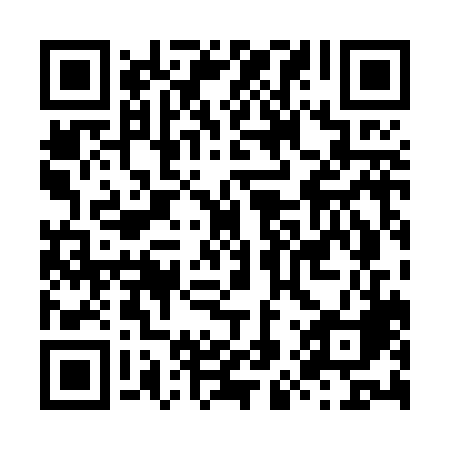 Ramadan times for Siegen, North Rhine-Westphalia, GermanyMon 11 Mar 2024 - Wed 10 Apr 2024High Latitude Method: Angle Based RulePrayer Calculation Method: Muslim World LeagueAsar Calculation Method: ShafiPrayer times provided by https://www.salahtimes.comDateDayFajrSuhurSunriseDhuhrAsrIftarMaghribIsha11Mon5:005:006:5012:383:456:276:278:1012Tue4:574:576:4812:383:466:286:288:1213Wed4:554:556:4512:373:476:306:308:1414Thu4:534:536:4312:373:486:326:328:1615Fri4:504:506:4112:373:496:336:338:1816Sat4:484:486:3912:363:506:356:358:1917Sun4:454:456:3712:363:516:376:378:2118Mon4:434:436:3412:363:526:386:388:2319Tue4:404:406:3212:363:536:406:408:2520Wed4:384:386:3012:353:546:426:428:2721Thu4:354:356:2812:353:556:436:438:2922Fri4:334:336:2512:353:566:456:458:3123Sat4:304:306:2312:343:576:476:478:3324Sun4:284:286:2112:343:586:486:488:3525Mon4:254:256:1912:343:596:506:508:3726Tue4:224:226:1612:334:006:516:518:3927Wed4:204:206:1412:334:016:536:538:4128Thu4:174:176:1212:334:026:556:558:4329Fri4:144:146:1012:334:026:566:568:4530Sat4:124:126:0712:324:036:586:588:4731Sun5:095:097:051:325:048:008:009:491Mon5:065:067:031:325:058:018:019:512Tue5:045:047:011:315:068:038:039:533Wed5:015:016:591:315:078:058:059:554Thu4:584:586:561:315:088:068:069:575Fri4:554:556:541:315:088:088:089:596Sat4:524:526:521:305:098:098:0910:027Sun4:494:496:501:305:108:118:1110:048Mon4:474:476:481:305:118:138:1310:069Tue4:444:446:451:295:128:148:1410:0810Wed4:414:416:431:295:128:168:1610:11